物件番号１（４）　立　面　図※図面と現状が異なる場合は、現状を優先します。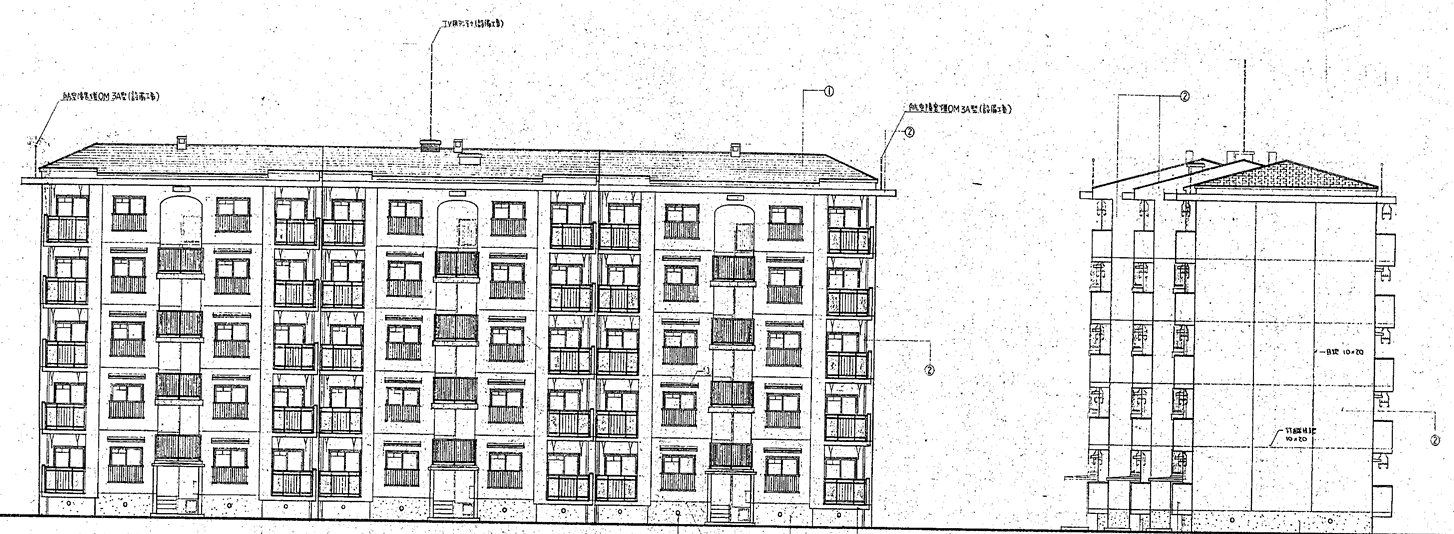 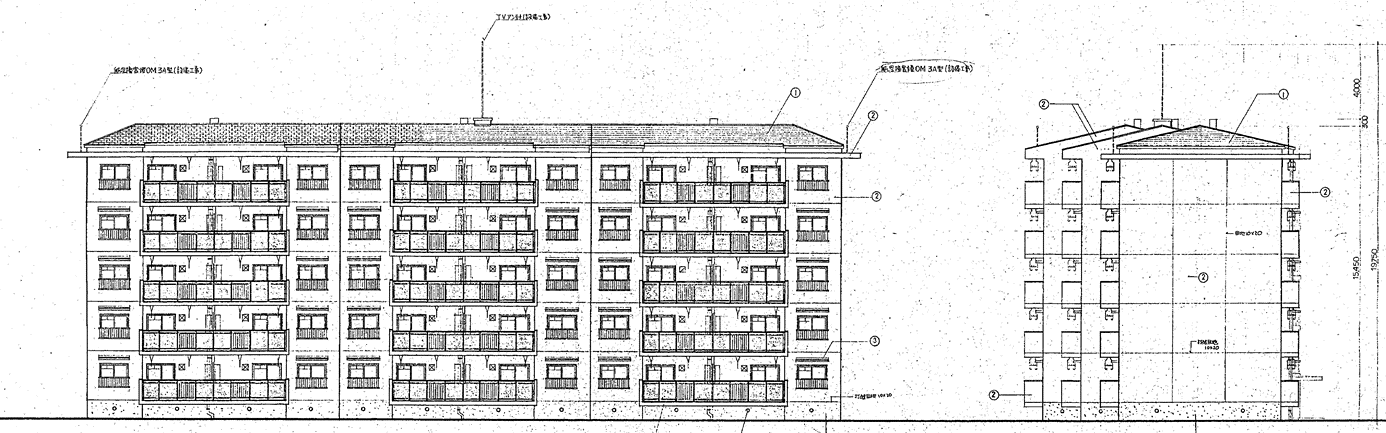 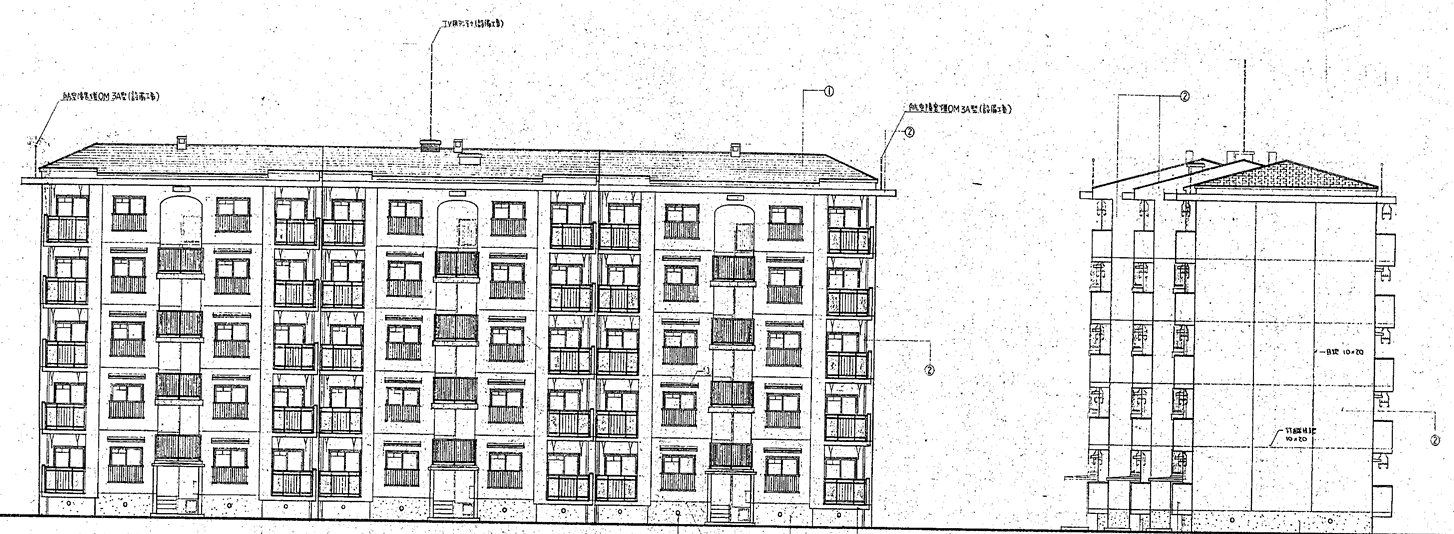 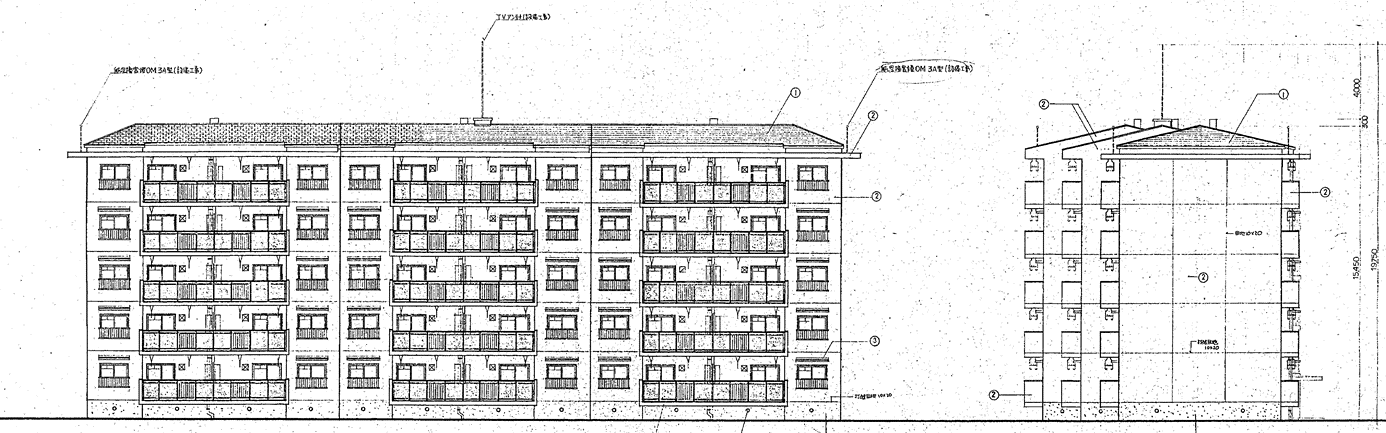 ※図面と現状が異なる場合は、現状を優先します。※図面と現状が異なる場合は、現状を優先します。